A-Z Activity 6: Things That are Not Alive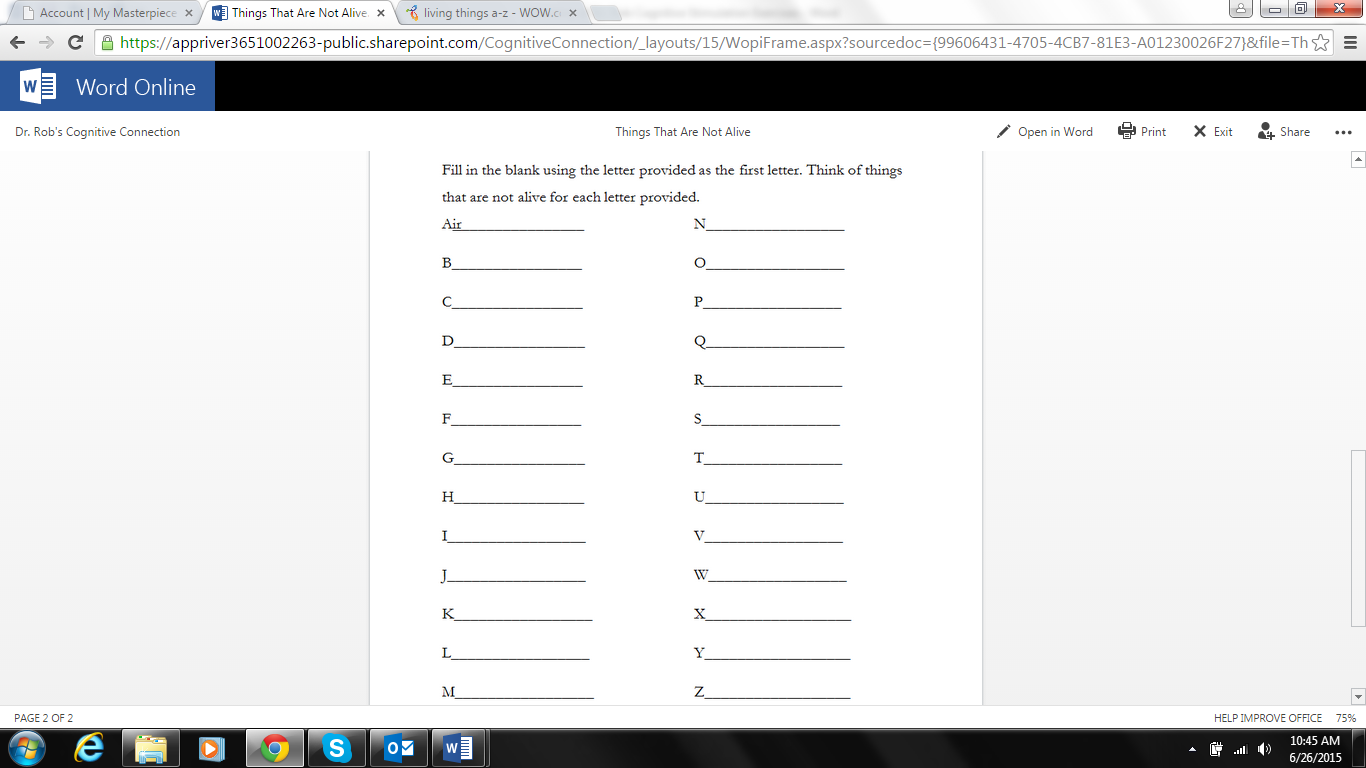 